AFSS CENTRAL EVALUATION SYSTEMCentral Assessment Team (CAT), HO Islamabad1st Term Examination 2016 – 17S. STUDIES - Class II 50 marks      2  hoursINFORMATION FOR STUDENTSMarks are given against each question or part of question. Write your name, roll number and date in the spaces provided below.OBJECTIVE-20Q No 1:Write one sentence to say what each object is used for.              6    _________________________________________       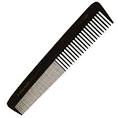   _________________________________________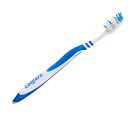       _________________________________________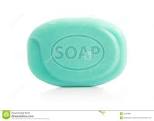 Q No 2:Signs are used to warn us of danger.Here are few. Do you know what they mean?                                                                                                    6________________________________________________________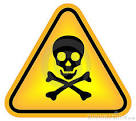 _________________________________________________________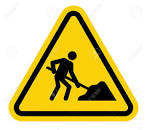 ___________________________________________________________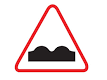 Q No 3:Can you name some different kinds of fabric?                  4________________         2.__________________3._________________         4.__________________Q No 4:Write the names of two brands of:                                     4Shampoo__________________________________________________________________Washing powder____________________________________________________________SUBJECTIVE-30Q No 1:Answer any five of the following questions. 	         5x4 = 20Where does wool come from?Why do we need food?Why are bare electric wires dangerous?What do you do to keep your school clean?How do rules help us?Where do we get our food from?Q No 2:Answer the following questions.                                   10Why does a soldier or a policeman need special clothes?_____________________________________________________________Why does a doctor wear a white coat?_____________________________________________________________Write two things which make you happy._____________________________________________________________Write down two things which make you sad._____________________________________________________________Student’s Name: Roll No:Center’s Name:Date:Day:Invigilator’s Name:Sign:Marks Obtained: Remarks:Examiner’sName:Date:Sign :Day: